 Second Grade Supply List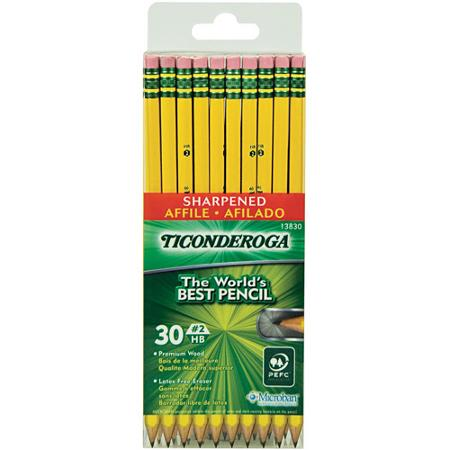            2019-2020 A light healthy snack for your child every day (he/she brings this with them daily)Backpack (no wheels please)2 boxes of 12 #2 pencils (sharpened; Ticonderoga brand only!)1 box of 12 colored pencils (sharpened)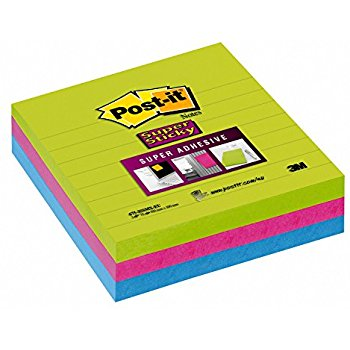 1 pack of 12 markers1 box of 24 crayola crayons2 packs of fine tip dry erase expo markers (black only)1 hand sanitizer3 boxes of tissues1 pack of glue sticks3 packs of lined post-it notes  1 child-sized scissor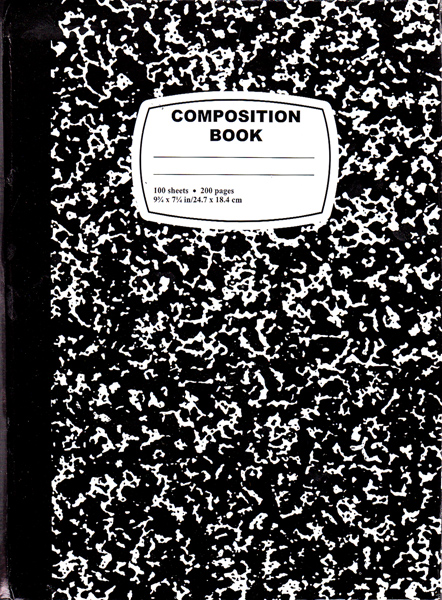 1 box of sandwich Ziploc bags1 box of gallon Ziploc bags6 black and white marble journals 1 green pocket folder1 blue pocket folder1 red pocket folder1 yellow pocket folder1 orange pocket folder 1 purple pocket folder 1 Hard Plastic two-pocket folder Earbuds Supplies for Specials                                                                 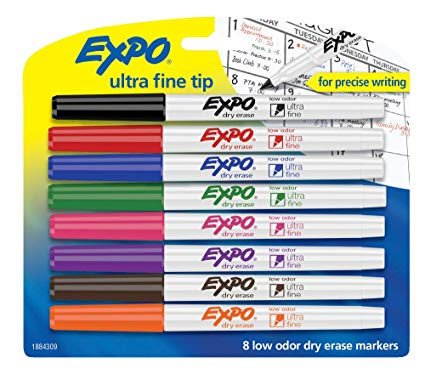 1 Spiral Sketchbook 8.5” x 11” or the largest 9” x 12” (for Art, if you currently have a sketchbook with Ms. Meller, you do NOT need to send another one) 1  Yellow two-pocket folder (for Art)One, 1 inch blue binder with lined paper (for Spanish)One Box of 24 Crayola Crayons (for Spanish)One two-pocket folder (for Music)Thank You!  